附件1106年度全民國防左營軍區故事館徵文比賽報名表暨投稿作品106年度全民國防左營軍區故事館徵文比賽報名表暨投稿作品106年度全民國防左營軍區故事館徵文比賽報名表暨投稿作品106年度全民國防左營軍區故事館徵文比賽報名表暨投稿作品106年度全民國防左營軍區故事館徵文比賽報名表暨投稿作品106年度全民國防左營軍區故事館徵文比賽報名表暨投稿作品投稿者姓名投稿者姓名陳昱霖學校立志中學-國中部立志中學-國中部左營軍區故事館參觀照片左營軍區故事館參觀照片左營軍區故事館參觀照片左營軍區故事館參觀照片左營軍區故事館參觀照片左營軍區故事館參觀照片說明：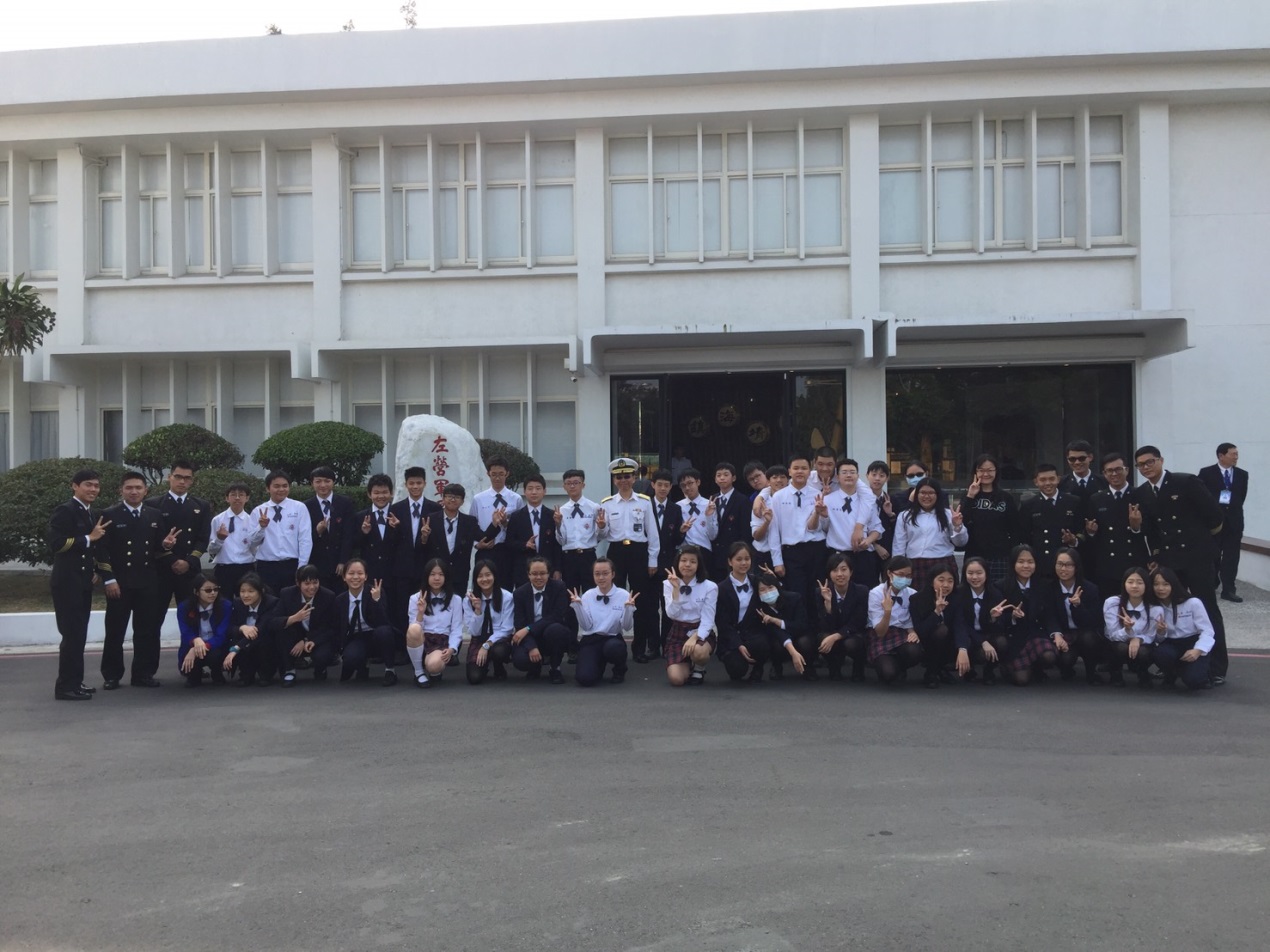 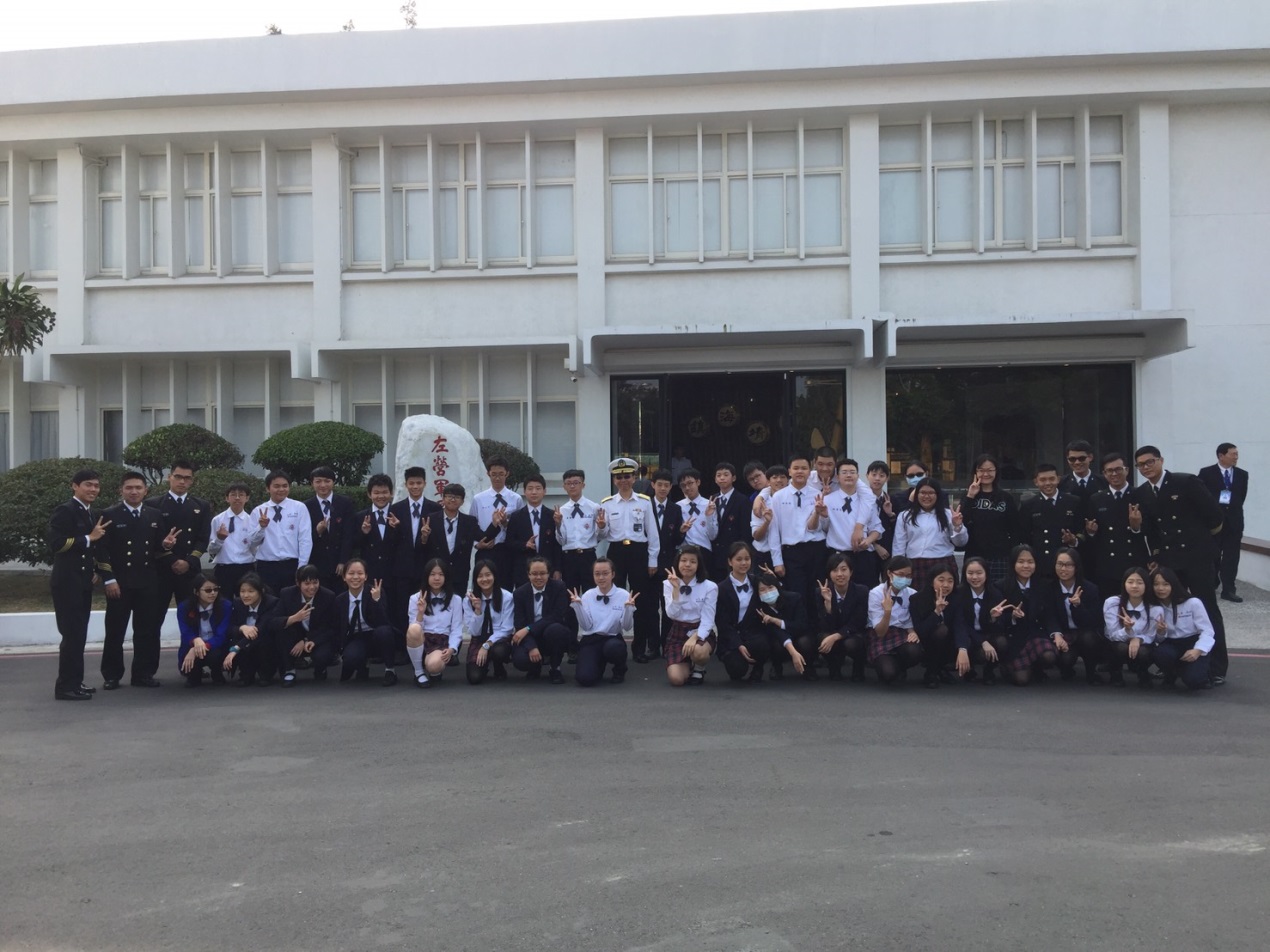 說明：說明：說明：說明：說明：投稿題目：海軍冠校參觀後感投稿題目：海軍冠校參觀後感投稿題目：海軍冠校參觀後感投稿題目：海軍冠校參觀後感在一個和煦陽光下的冬日，有件對於我們班來說挺新鮮的不錯體驗，全班都得到海軍官校進行一場十分有趣的觀摩。一進入到海軍官校的門口，便有熱情的軍官們迎接著我們。先在門口來張合影後，便開始進入展覽館來了解有關於海軍的一些基礎。其中不乏於介紹武器的種類、以及海軍的歷史，都曾讓我們嘖嘖稱奇。最讓我感到興趣的莫非為海軍的等級了，從最低級的小兵到最高級的五星上將樣樣皆有，還提供了許許多多的參考與講解，讓我們感受到無比的驚嘆與驚奇。讓我感到最印象深刻的莫非是海軍的影片故事了，影片中的海軍們早出晚歸，甚至跨日上班，要跟孩子見面還要等上一長段時間。每當與孩子相見，卻又是短暫的幾刻，見不到孩子的父親們心中的難過及孩子的煎熬也不是常人能解的。「你們好好用功讀書，就是給你們父親最好的生日禮物」這句話在我耳邊依舊梁繞著，也表達出了獨自一個媽媽撫養小孩的辛酸及痛苦吧，畢竟這種感受在現在的社會中還是不常有的。海軍的工作也非我們想像的這麼簡單，軍中的很多艱難考驗也等待著海軍們。包括隨時都需與海上的漩渦及風浪大戰、與兇猛的魚獸們激戰、甚至開出去就一去不返，這些現在看似不起眼的小事，在那個時代，卻對他們生命財產是一個不小的威脅。或許在這個物質充裕的年代，那種感受沒人知曉吧。.在現代這個民主時代，誰會去注意海軍們的蹤跡呢。對於中華民國建立初期背後默默的功臣，我們應該向他們致敬。「他說風雨中，這點痛算什麼」讓我們一起對為我們付出的海軍們致上一份最誠摯的感謝與尊敬吧!在一個和煦陽光下的冬日，有件對於我們班來說挺新鮮的不錯體驗，全班都得到海軍官校進行一場十分有趣的觀摩。一進入到海軍官校的門口，便有熱情的軍官們迎接著我們。先在門口來張合影後，便開始進入展覽館來了解有關於海軍的一些基礎。其中不乏於介紹武器的種類、以及海軍的歷史，都曾讓我們嘖嘖稱奇。最讓我感到興趣的莫非為海軍的等級了，從最低級的小兵到最高級的五星上將樣樣皆有，還提供了許許多多的參考與講解，讓我們感受到無比的驚嘆與驚奇。讓我感到最印象深刻的莫非是海軍的影片故事了，影片中的海軍們早出晚歸，甚至跨日上班，要跟孩子見面還要等上一長段時間。每當與孩子相見，卻又是短暫的幾刻，見不到孩子的父親們心中的難過及孩子的煎熬也不是常人能解的。「你們好好用功讀書，就是給你們父親最好的生日禮物」這句話在我耳邊依舊梁繞著，也表達出了獨自一個媽媽撫養小孩的辛酸及痛苦吧，畢竟這種感受在現在的社會中還是不常有的。海軍的工作也非我們想像的這麼簡單，軍中的很多艱難考驗也等待著海軍們。包括隨時都需與海上的漩渦及風浪大戰、與兇猛的魚獸們激戰、甚至開出去就一去不返，這些現在看似不起眼的小事，在那個時代，卻對他們生命財產是一個不小的威脅。或許在這個物質充裕的年代，那種感受沒人知曉吧。.在現代這個民主時代，誰會去注意海軍們的蹤跡呢。對於中華民國建立初期背後默默的功臣，我們應該向他們致敬。「他說風雨中，這點痛算什麼」讓我們一起對為我們付出的海軍們致上一份最誠摯的感謝與尊敬吧!在一個和煦陽光下的冬日，有件對於我們班來說挺新鮮的不錯體驗，全班都得到海軍官校進行一場十分有趣的觀摩。一進入到海軍官校的門口，便有熱情的軍官們迎接著我們。先在門口來張合影後，便開始進入展覽館來了解有關於海軍的一些基礎。其中不乏於介紹武器的種類、以及海軍的歷史，都曾讓我們嘖嘖稱奇。最讓我感到興趣的莫非為海軍的等級了，從最低級的小兵到最高級的五星上將樣樣皆有，還提供了許許多多的參考與講解，讓我們感受到無比的驚嘆與驚奇。讓我感到最印象深刻的莫非是海軍的影片故事了，影片中的海軍們早出晚歸，甚至跨日上班，要跟孩子見面還要等上一長段時間。每當與孩子相見，卻又是短暫的幾刻，見不到孩子的父親們心中的難過及孩子的煎熬也不是常人能解的。「你們好好用功讀書，就是給你們父親最好的生日禮物」這句話在我耳邊依舊梁繞著，也表達出了獨自一個媽媽撫養小孩的辛酸及痛苦吧，畢竟這種感受在現在的社會中還是不常有的。海軍的工作也非我們想像的這麼簡單，軍中的很多艱難考驗也等待著海軍們。包括隨時都需與海上的漩渦及風浪大戰、與兇猛的魚獸們激戰、甚至開出去就一去不返，這些現在看似不起眼的小事，在那個時代，卻對他們生命財產是一個不小的威脅。或許在這個物質充裕的年代，那種感受沒人知曉吧。.在現代這個民主時代，誰會去注意海軍們的蹤跡呢。對於中華民國建立初期背後默默的功臣，我們應該向他們致敬。「他說風雨中，這點痛算什麼」讓我們一起對為我們付出的海軍們致上一份最誠摯的感謝與尊敬吧!在一個和煦陽光下的冬日，有件對於我們班來說挺新鮮的不錯體驗，全班都得到海軍官校進行一場十分有趣的觀摩。一進入到海軍官校的門口，便有熱情的軍官們迎接著我們。先在門口來張合影後，便開始進入展覽館來了解有關於海軍的一些基礎。其中不乏於介紹武器的種類、以及海軍的歷史，都曾讓我們嘖嘖稱奇。最讓我感到興趣的莫非為海軍的等級了，從最低級的小兵到最高級的五星上將樣樣皆有，還提供了許許多多的參考與講解，讓我們感受到無比的驚嘆與驚奇。讓我感到最印象深刻的莫非是海軍的影片故事了，影片中的海軍們早出晚歸，甚至跨日上班，要跟孩子見面還要等上一長段時間。每當與孩子相見，卻又是短暫的幾刻，見不到孩子的父親們心中的難過及孩子的煎熬也不是常人能解的。「你們好好用功讀書，就是給你們父親最好的生日禮物」這句話在我耳邊依舊梁繞著，也表達出了獨自一個媽媽撫養小孩的辛酸及痛苦吧，畢竟這種感受在現在的社會中還是不常有的。海軍的工作也非我們想像的這麼簡單，軍中的很多艱難考驗也等待著海軍們。包括隨時都需與海上的漩渦及風浪大戰、與兇猛的魚獸們激戰、甚至開出去就一去不返，這些現在看似不起眼的小事，在那個時代，卻對他們生命財產是一個不小的威脅。或許在這個物質充裕的年代，那種感受沒人知曉吧。.在現代這個民主時代，誰會去注意海軍們的蹤跡呢。對於中華民國建立初期背後默默的功臣，我們應該向他們致敬。「他說風雨中，這點痛算什麼」讓我們一起對為我們付出的海軍們致上一份最誠摯的感謝與尊敬吧!（表格請自行延伸）（表格請自行延伸）（表格請自行延伸）（表格請自行延伸）